Учебно-развивающий центр ПСИлайнер123308, г. Москва, пр-кт Маршала Жукова, дом 4, 3 этаж, помещение VIТел.: +7 (495) 741-18-36; e-mail: ege@psyliner.ruОГРНИП 309774602000956, ИНН 773313095105 индивидуальный предприниматель КОВЯЗИН ВИКТОР АЛЕКСЕЕВИЧИсх. № Ш-07 от11.01.2024 г.                                                                                Коммерческое предложениеУважаемые господа!            В соответствии с Вашим запросом на проведение диагностирующего тестирования и оценки учащихся прилагаю предметный перечень репетиционных контрольно-измерительных материалов по спецификациям ФИПИ 2023 - 2024 года и стоимость услуг. Результатом пробного теста является PDF-файл, включающий:балл за каждый вопрос 1-й части (максимальный и полученный);балл за части теста;общий первичный балл;процентный балл;балл егэ (огэ) по прошлому году (либо будущему, если он уже известен);балл за каждое задание 2-й части с критериальным подходом по спецификациям ФИПИ;тексты всех неполностью выполненных заданий для осуществления качественной работы над ошибками.    С уважением, ИП 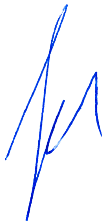 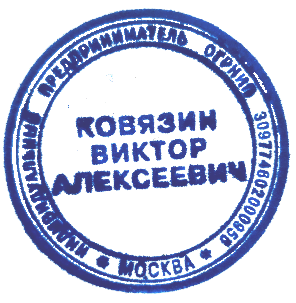 Ковязин Виктор Алексеевич _____________М.П.   № п/пНаименование предметаКраткое описание форматаСумма проведения и проверки 1 теста1ЕГЭ:Литература;Русский язык;Математика (профиль);Английский язык (письмо);Физика;Химия;Обществознание;История России;Математика (база).ОГЭ:Английский язык (письмо);Русский язык;Математика.Групповая ОЧНАЯ форма, с выездом организатора на площадку (класс) заказчика. 8-15 человек в группе. С видеотрансляцией процесса тестирования. Обработка результата осуществляется не позднее 10 рабочих дней.2500 р.2ЕГЭ:Английский язык (говорение);Информатика (ИКТ).Индивидуальная и микрогрупповая ОЧНАЯ форма, с выездом организатора на площадку (класс) заказчика. Количество человек в группе от 8 – и по количеству компьютеров. С видеотрансляцией процесса тестирования. Обработка результата осуществляется в день тестирования. С ответственным за компьютерный класс проводится заранее инструктаж по настройке техники и инсталляции необходимых программ.2500 р.3ЕГЭ:Литература;Русский язык;Математика (профиль);Английский язык (письмо);Физика;Химия;Обществознание;История России;Математика (база);Информатика (ИКТ).ОГЭ:Английский язык (письмо);Русский язык;Математика.Групповая ЗАОЧНАЯ форма, без выезда организатора на площадку (класс) заказчика. 1-15 человек в группе. Проводится ответственным организатором от заказчика на своей площадке по следующему плану: Распечатка всех необходимых материалов для проведения теста (из ЛК).  Тестирование группы учащихся, сбор всех работ.Сканирование работ.Регистрация работ в ЛК. Ввод 1 части работы и прикрепление файла 2-й части в ЛК.  ЛК (личный кабинет) создаётся заранее на ресурсе https://psyliner.ru/expert/. Обработка теста осуществляется в течение 8 рабочих дней с момента ввода работ. Файлы результатов скачиваются из ЛК.1-4 пункты: 1200 р.1-5 пункты: 950 р.4ЕГЭ:Литература;Русский язык;Математика (профиль);Английский язык (письмо);Физика;Химия;Обществознание;История России;Математика (база);Информатика (ИКТ).ОГЭ:Английский язык (письмо);Русский язык;Математика.Индивидуальная ЗАОЧНАЯ форма, без выезда организатора на площадку (класс) заказчика. Онлайн-тестирование учащихся из дома. Без режима контроля выполнения заданий, с режимом ограничения времени.  От заказчика потребуется список всех учащихся: почта, Фамилия и Имя.  Учащийся в любое удобное время:заходит в свой ЛК и по одноразовой ссылке проходит на страницу теста;заполняет поля ответов 1 части, прикрепляет скан (фото) 2-й части; в течение 8 рабочих дней ожидает результат и скачивает его из ЛК. Результат сможет скачать и Заказчик. ТЕХПОДДЕРЖКА учащихся осуществляется по телефону +7(495)741-18-36 с 09:00 по 21:00 по Москве.1150 р.5Изготовление тестов знаний с открытыми ответами по любым дисциплинам.Изготовление тестов знаний с открытыми ответами по любым дисциплинам.Изготовление тестов знаний с открытыми ответами по любым дисциплинам.